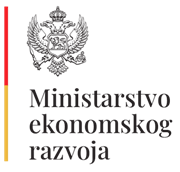 Broj: 016-102/24-1597/2	                                                              13.04.2024.godineNa osnovu člana 18 Zakona o upravnom postupku („Službeni list CG“, br. 56/14, 20/15, 40/16 i 37/17), člana 30 stav 1 i 5 Zakona o slobodnom pristupu informacijama („Službeni list CG“, br. 44/12 i 30/17), postupajući po zahtjevu „Autoboka“ AD Kotor, Put prvoborca bb, Kotor, zavedenom kod ovog Ministarstva pod brojem: 016-102/24-1597/1 od 19.04.2024.godine, ministar ekonomskog razvoja, donosi R j e š e nj eI ODBIJA SE zahtjev za slobodan pristup informacijama, podnosioca  „Autoboka“ AD Kotor iz Kotora, zaveden kod ovog Ministarstva pod brojem: 016-102/24-1597/1 od 19.04.2024.godine, kao neosnovan, sa razloga neposjedovanja informacije.II Troškova postupka nije bilo.                                                          O b r a z l o ž e nj eDana 19.04.2024.godine, „Autoboka“ AD Kotor, Put prvoborca bb, Kotor, podnijela je ovom Ministarstvu, zahtjev za slobodan pristup informacijama, zaveden kod ovog Ministarstva pod brojem: 016-102/24-1597/1, kojim je tražen pristup informaciji i to: - Izvještaj o procjeni  broj 02-1568/95 od 07.04.1995.godine.Postupajući po zahtjevu, nakon detaljnog pregleda dokumentacije koja se odnosi  transformaciju društva PDS Autoboka u DD Autoboka, koje je kasnije postalo Autoboka AD Kotor, Ministarstvo je utvrdilo da je u posjedu Izvještaja o procjeni broj 02-1997 od 23.12.1992.godine i Izvještaja o procjeni broj 1568 od 30.12.1994.godine, dok se informacija naznačene kao - izvještaj o procjeni broj 02-1568/95 od 07.04.1995.godine koja je predmet zahtjeva ne nalazi u posjedu ovog Ministarstva.  Odredbom člana 30 stav 1 Zakona o slobodnom pristupu informacijama, između ostalog propisano je da organ vlasti odlučuje rješenjem kojim dozvoljava pristup traženoj informaciji, odnosno ponovnu upotrebu informacija  ili njenom dijelu ili zahtjev odbija.Shodno naprijed iznijetom, odlučeno je kao u dispozitivu rješenja.UPUTSTVO O PRAVNOJ ZAŠTITI: Protiv ovog rješenja može se izjaviti žalba Savjetu Agencije za zaštitu ličnih podataka i slobodan pristup informacijama u roku od 15 dana od dana prijema rješenja, preko Ministarstva ekonomskog razvoja.                                                                                                                                 MINISTAR                                                                                                                                                                                                                 Nik GjeloshajDostavljeno: 	     Podnosiocu zahtjeva        -     u spise predmeta        -	  a/a